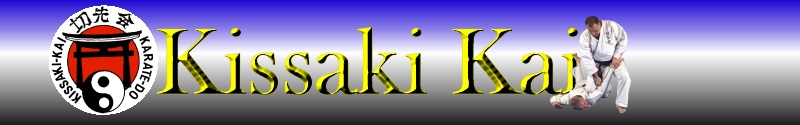 Kissaki Kai Sunday Sessions 2023 DATES
Sundays 10am-12 noon,Training at: Falcarragh Karate Club,@Ionad Seirbhísí Mara, Machaire Rabhartaigh, Co, Donegal.2023 dates22nd January      	 	Open Session26th February 		Open Session12th March 		Open Session7th May 		Open Session28th May 	 	Open Session                                                         11th June    		Senior Kyu2nd July       		Open Session                          		             23rd July     		Senior Kyu24th September          	Senior Kyu
29th October             	Open Session
12th November        	Open Session
3rd December             	Open Session                                     All dates are subject to change and additional events, may be added.Open sessions = for anyone interestedSenior Kyu  =  is for all Kissaki Members Regular classes:Tuesdays 7pm - 9pm,Wednesday 7 pm -9pm 
Contact: 086 - 1773901, falcarraghkarate@gmail.comFor more details, please check out:  falcarraghkarateclub.blogspot.com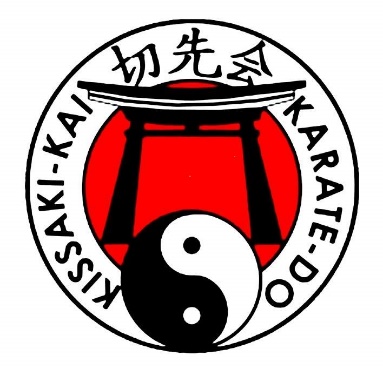 